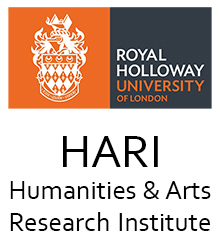 2019-20 HARI Project Funding ApplicationThe College has approved the transformation of the Humanities and Arts Research Centre (HARC) into a Research Institute (HARI).  While this will strengthen its position as a forum for interdisciplinary research it also implies that generating external grant income, especially from Research Councils, and impact will become more important than in the past. External grant income will directly benefit HARI since a proportion of the overheads of successful RC grant income will be returned to HARI, thereby enabling the Research Institute to expand its activities and support more Fellowships, Projects and collaborations with Centres than has hitherto been possible. HARI will consider applications on any topic area but will give preference to applications that intersect with the themes of Genders and Sexualities.The increased emphasis placed on generating grant income and impact is reflected in the way HARI’s Steering Committee will assess funding applications for 2019-20. Applications that can demonstrate concrete plans for using HARI funding as a first step towards generating external research grant income, especially Research Council income, or that have a strong impact dimension will be prioritised. Subject to budgetary approval, the Humanities and Arts Research Institute at Royal Holloway University of London is seeking to fund a number of interdisciplinary projects for the 2019-20 academic year. These projects are separate from the annual HARI Fellowships: colleagues cannot apply for both.HARI funding may be applied towards the pursuit of research in various ways, for example, funding and organizing of research events, workshops, symposia, conferences. The format and frequency of events are open, but successful projects are expected to generate exchange across the College and benefit a range of colleagues and students. Research must be of an interdisciplinary nature and should involve colleagues from more than one department. Research students may apply provided that their supervisor is also a named member of the project team.The maximum sum for which applicants can apply is £1000.  Applications should be made on the attached form. Applicants should consult with their Heads of Department to ensure coordination with Departmental plans. The closing date for applications is 10th July 2019Please submit all applications to the HARI Administrator (hari@rhul.ac.uk). For all enquiries please contact Professor Hannah Thompson, Director of HARI (hannah.thompson@rhul.ac.uk) Full Name:				    	Department: 	Email: 		   			 		Date:Title of Project:Do you already have funding for this project?If “yes”, please state which funding body and how much you have received:	400-500-word abstract of research proposal (space for bibliographic references is available overleaf): Description of events and list of potential speakers (include dates): Intended research outcomes (max. 500w):Publications relevant to research (up to 10):Breakdown of costs (not to exceed £1000 for HARI contribution, but please specify if greater funds are required, what these are needed for, and where the applications for those funds are going):Outline CV and recent publications of applicant (not exceeding 1 page of A4):HARIProjectFunding Application Form2019-20202019-2020